تسلسلالصورةالأسمعدد الأصواتملاحظات1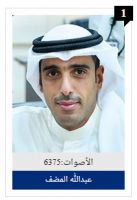 عبدالله جاسم المضف63752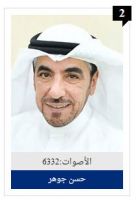 حسن عبدالله جوهر63323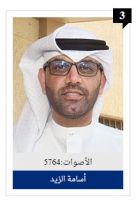 أسامة زيد الزيد57644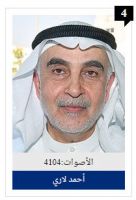 أحمد حاجي لاري41045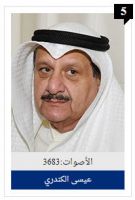 عيسى احمد الكندري36836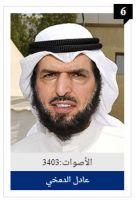 عادل جاسم الدمخي34037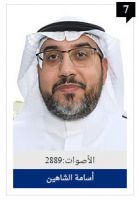 اسامة عيسى الشاهين28898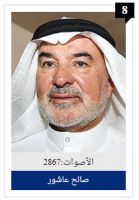 صالح أحمد عاشور28679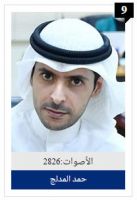 حمد محمد المدلج282610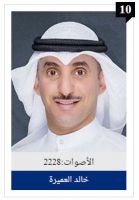 خالد الطمار العميرة222811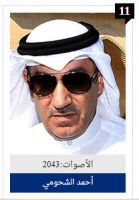 أحمد خليفة الشحومي204312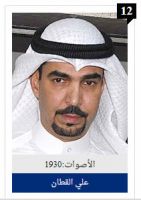 علي عبدالرسول القطان193013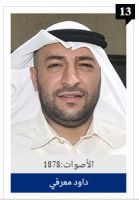 داود سليمان معرفي187814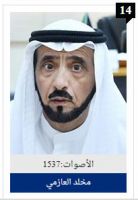 مخلد راشد العازمي153715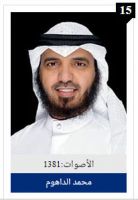 محمد مبارك الداهوم1381